About the OrganisationMitchell ShireAll employees at Mitchell Shire are expected to provide the highest standards of performance and customer service to ensure Council achieves its Vision, Values and meets organisational objectives.VisionTogether with our Community, create a sustainable future.ValuesMitchell has adopted the following values as fundamental to the way in which all staff within the Council will operate in their dealings with each other and the community.  These are: StructureMitchell Shire Council is broken into three Directorates being:Governance and Corporate PerformanceDevelopment and InfrastructureAdvocacy and Community ServicesAbout the RoleObjectivesTo enhance the quality of life of residents and visitors of the municipality by implementing Council’s policies and strategies and enforcing applicable State Legislation and Local Laws aimed at providing a safe and healthy environment in which to live and visit.To undertake inspections as part of the enforcement of planning permit conditions.Undertake the statutory and fieldwork with respect to animal control.Key Responsibility AreasLocal Law EnforcementAssist with the processing of applications, administration and enforcement of the various Acts, Regulations and Local Laws, in a timely, efficient and effective manner.Animal ManagementUndertake the enforcement of animal control across the municipality.Maintain a close working relationship with the Council’s contracted Vet to ensure that impounded animals are checked and monitored for ill health and if required, destruction of animals.Implement Council’s Domestic Animal Management Plan, when adopted by Council and amended from time to time.Monitor, control and where necessary impound, roaming dogs, cats or livestock and investigate and resolve complaints regarding same.Investigate customer complaints and ensure enforcement of the Domestic Animals Act and the Impounding of Livestock Act.Ensure that documentation with respect to impounded animals is processed daily and ensure that if released, the required fees are paid and infringement notices issued as required.Assist with the animal registration process.Other duties as required Council PlanAssist the Local Laws Coordinator or immediate Supervisor to ensure that priorities within the Council Plan relevant to the position’s responsibility are achieved.Participate in the development of the Unit’s objectives.Administration and Other DutiesEnsure the security of Council’s Assets under the control of the Local Laws Unit.Investigate litter complaints and where appropriate issue infringements for breaches of the Environment Protection Act.Other DutiesResponsibilities and duties included in this position description are subject to the multi-skilling and job rotation provisions of the Mitchell Shire Council current Enterprise Agreement and or any supplementary agreements and where applicable the appropriate award.Position RequirementsAccountability and Extent of AuthorityAuthorised Officer pursuant to relevant provisions of legislation and Local Laws.Authorised to issue infringement notices for breaches of relevant sections of legislation and Local Laws, under guidance of supervisor.The Local Laws Officer is accountable to the Local Laws Coordinator or immediate Supervisor for the efficient implementation and operation of the Local Laws’ duties.Judgement and Decision MakingThe nature of the work is clearly identified with methods, procedures and processes generally developed from theory or precedent.Judgements made under guidance of supervisor as to the nature of enforcement appropriate to various situations and circumstance.Specialist Skills and KnowledgeDeveloped knowledge and understanding of legislation, guidelines and work practices relating to animal control, law enforcement, fire protection and road traffic control.Current knowledge of best practice techniques in animal control and restraint.Knowledge and understanding of Occupational Health and Safety requirements and Equal Employment principles and practice.Proficiency in the use of Microsoft office suite.Management SkillsAbility to plan and organise own workload An ability to record and maintain accurate information and records.Knowledge of the principles of Equal Employment Opportunity and ability to follow Occupational Health and Safety practices.Interpersonal SkillsDemonstrated oral and written communication skills.Ability to resolve disputes and conduct interviews with staff and clients, under guidance of supervisor.Ability to relate to persons with differing backgrounds.Absolute integrity, honesty, trustworthiness and professionalism.Well developed teamwork skills.An understanding and appreciation of the purpose and goals of the Local Laws Unit and the wider organisation as a whole.Sensitive to local circumstances.Ability to resolve issues in a non-confrontational manner.Appendix A - Conditions of Employment and ResponsibilitiesAgreements, Legislations and AwardsEmployment conditions for all employees are in accordance with the relevant award, employment contract, industrial agreement, organisational policies and procedures as amended. Current Certified Agreements at Mitchell Shire Council are:Mitchell Shire Council Enterprise Agreement No 6 2014-2017Early Education Employees Agreement 2016Current Awards at Mitchell Shire Council are:Victorian Local Authorities Award 2001Nurses (ANF Victorian Local Government) Award 2002National Training Wage Award 2000Asset ManagementEmployees are expected to familiarise themselves with and abide by the Council’s Asset Management policies, plans and strategies.Charter of Human Rights ComplianceCouncil employees should demonstrate, respect and promote the human rights set out in the Charter of Human Rights and Responsibilities by:Making decisions and providing advice consistent with human rightsActively implementing, promoting and supporting human rightsChild Safe StandardsMitchell Shire Council is committed to ensuring the implementing of Child Safe Standards within our organisation. As such:All children, regardless of their gender, race, religious beliefs, age, disability, sexual orientation, or family or social background, have equal rights to protection from abuse and neglectThere is zero tolerance for all forms of abuse and neglect towards childrenAll allegations, concerns and complaints brought to the attention of Mitchell Shire Council will be taken seriously and acted upon in a timely manner and reported to the relevant authorityBest practice standards will apply in the recruitment of staff, volunteers and contractorsPeople engaged in child-related work, including volunteers and contractors, are required to hold the applicable Working with Children Check and to provide evidence of this checkA statement of our commitment to child safety requirements is included in inductionMitchell Shire Council have risk management strategies in place to identify, assess, and take steps to minimise risks to childrenAllegations of abuse, neglect and safety concerns will be recorded using incident reporting systems, including investigation updatesAll personal information considered or recorded will respect the privacy of the individuals involved under the Privacy Act and the best interests of the child will be considered when sharing information with relevant authorities and agenciesCorporate Recordkeeping ResponsibilitiesMitchell Shire employees should demonstrate the following;Understanding records management obligations and responsibilitiesMaking and keeping accurate and complete records of business activities and decision makingCreating records proactively including those resulting from telephone conversations, verbal decisions, meetings, emails and lettersEnsuring the quality and accuracy of the data used or entered on Council databases and systemsDestruction of Council records are not to occur without authority from the Corporate Information Department.Code of ConductThe Code of Conduct outlines standards of conduct and behaviour that must be demonstrated by all Mitchell Shire Council employees, volunteers and contractors. You need to familiarise yourself with the Code and observe its provisions. Breach of the Code may result in counselling and disciplinary action. A substantial breach may result in termination of employment.Corporate InductionYou will be required to attend a Corporate Induction within your first month at Council, commencing at 9am at Mitchell Shire Council Civic Centre on a date to be advised.The People and Culture team also conduct quarterly bus tours of the Shire. This gives new employees the opportunity to see the shire in full and be familiar with our sights and operations.Customer ServiceCustomer Service Excellence is one of Mitchell Shire Council’s values and therefore staff are required to;In accordance with Council’s Customer Service Procedure, be proactive in the delivery of services ensuring that quality customer service is provided always whether the communications are delivered personally, electronically, written or by telephone with the customerEnsure a high quality customer focused service at all timesContribute to excellence in service delivery and present a positive image for CouncilAs required, maintain effective and co-operative communication with all customers, community groups/organisations, business, Council and other Government authoritiesProvide service in accordance with Council’s Customer Service standardsDrivers LicenceIf you are required at any point to drive a council or personal vehicle for business use, it is a condition of employment that a current Driver’s licence is maintained.  Loss of your driver’s licence may result in the termination of employment.  If your driver’s licence is suspended or cancelled you must inform your manager immediately.Emergency ManagementAs part of the duties associated with this position, the incumbent may be requested to assist Mitchell Shire Council in responding to an emergency, should one arise, affecting the operation of council and/or the wellbeing of the Community.Hours of WorkIt is appropriate that you arrange your ordinary hours of duty with your Manager to meet the demands of the position.  Mitchell Shire Council offers flexible working arrangements (where operationally viable) to encourage work life balance. A standard full time employee works 76 hours per fortnight (this varies depending on department), with additional hours each day if a monthly ADO is being accrued.Accrued Day Off (ADO) and Rostered Day Off (RDO)An ADO/RDO is applicable for some positions, with the following arrangement; Monthly ADOA Monthly ADO is available to full time staff. As a full time indoor staff member, the standard working day is 7.6 hours. By working an additional .4 hours per day, you are able to accrue one day off per month. For full time library staff, the standard working day is 7 hours. By working an additional 0.36 hours per day, you are able to accrue one day off per month.ADO’s must be taken at a mutually convenient time. Your Manager will approve when the ADO is to be observed, based on service delivery requirements of the unit. Hours cannot be increased via a reduction in standard break times. Fortnightly ADOA 9-day fortnight generally applies to outdoor staff. This is accrued by working 8.5 hour days for 9 days per fortnight, with the 10th day being the RDO. Your Manager will determine and roster the day that is to be observed to suit service delivery requirements of the unit. Hours cannot be increased via a reduction in standard break times. Motor VehicleWhere a position is allocated a full private use vehicle entitlement, the employee may opt to take a cash option of their vehicle allowance and utilise their own private vehicle.Where a position is allocated commuter use of a council vehicle, that vehicle is not to be utilised for any personal use without prior arrangement from the Director.More information on Vehicle and Travel allowances can be found in the Motor Vehicle Policy.Policies and ProceduresThe terms of the Council's policies are not incorporated as terms of this Agreement and are not intended to create any legally enforceable rights on the part of the Officer, but the Officer must abide by them because they are lawful and reasonable directions of the Council.Pre-Employment ChecksYour employment is dependent upon successful completion of a National Police Check prior to commencement. The cost of this check will be borne by Mitchell Shire Council.Working with Children Checks are compulsory for some staff, and must be provided prior to commencement. These are to be maintained at the employee’s own expense.A Pre-Employment Medical Check may be conducted on staff, to ensure they are able to operate in their role safely and effectively.Qualifications Required for the RoleIt is a condition of your employment that you maintain the qualification and memberships that are identified in the Position Description. The cost of maintaining those qualifications and memberships will be borne by the employee. Any Continuing Professional Development (CPD) hours required to maintain your qualification and memberships are to be undertaken outside of normal working hours.Qualifying PeriodAll employees are required to complete a six-month qualifying period from the commencement of their employment.  Management shall assess employees’ performance on the job, including the satisfactory achievement of the performance objectives set in the employee’s commencement plan, skills and knowledge represented, the commitment to and how the employee’s work reflects the core values, attendance, and cultural fit.Management shall determine during the qualifying period whether the employee has/is successfully achieving the requirements of the role.  Where, in the opinion of management, the employee will not or has not successfully achieved these requirements, employment may be terminated during the qualifying period.Recognition of Prior ServiceRecognition of Prior Service can be made for those employers listed as applicable under the Local Government (Long Service Leave) Regulations 2012.An application for RPS must be made to the payroll department on your Employee Registration Form upon commencement (no later than 2 months after commencement).PayrollPayment of salary is made on a fortnightly basis (currently every second Wednesday), by electronic transfer to your nominated financial institution account.Risk Management and Occupational Health and SafetyCouncil Employees should comply with Occupational Health and Safety Legislation, Risk Management requirements and all Council policies, procedures and guidelines. This includes (but is not limited to) the following:Perform all duties in a manner which demonstrates due care for your own and others health and safetyComply with Risk and OHS documentation and legislative requirementsIdentify and report hazards, risks, incidents or health and safety issues as soon as possible.Participate in Risk, Safety and Health Initiatives including investigations, implementation of corrective actions, risk assessment or return to work arrangements.Wear and maintain all issued personal protective equipment.SuperannuationCouncil will contribute to the Vision Super Scheme or an approved superannuation fund of your choice on your behalf at the rate of 9.5% of the base salary offered (excluding staff who have agreed a Total Remuneration Package (TRP)). This contribution amount is in addition to (not deducted from) your base salary.Types of EmploymentEmployees should be aware that Mitchell Shire Council employs staff on several types of employment contract. This includes the following types;Casual Employees will be employed on an hourly basis to work on an intermittent or irregular basis. We cannot guarantee set hours of work.  In order to manage our casual staff, we undertake periodic database checks. Any casual employee who has not worked within that period may automatically be removed from the system.The hourly rate of a casual employee includes the 25% loading in lieu of annual leave, personal leave, public holidays and severance entitlements.Part Time Employees can work hours in addition to their contracted hours. These hours will be paid at ordinary rates. Employees can work ordinary rates to a maximum of 38 hours within a week, for library staff 35 hours. Any hours worked in addition to maximum hours will be paid at overtime rates or time in lieu will be calculated in accordance with the Enterprise Agreement, Award and policy as amended from time to time.Variances to DutiesIn line with operational requirements of Council it may be necessary, to vary your work duties and/or position description.  Such changes would be discussed with you prior to initiation and will be compliant with the nature of the work for which you were employed.You may be required to work from or relocate to any Council work site within the Council municipality depending on operational requirements.Local Laws Officer (Band 4)Local Laws Officer (Band 4)Position Number:500443Directorate:Advocacy and Community ServicesDepartment:Local LawsReports to:Local Laws Team LeaderClassification:Band 4Employment Status: Fixed Term Part Time (22 October 2018 – 31 March 2019)Location:Civic Centre Broadford – all employees may be directed to move either permanently or for temporary periods to other offices within the Shire due to operational requirements.Date created/amended:September 2018Employee signature:                                  Date:       /       /             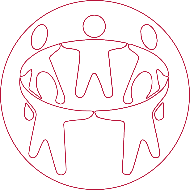 Working Together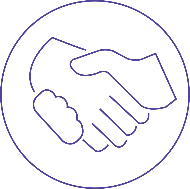 Respect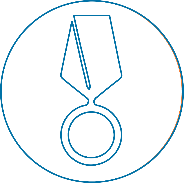 Customer Service Excellence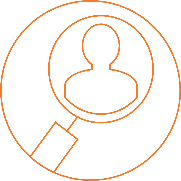 Accountability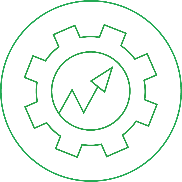 Continuous Improvement